.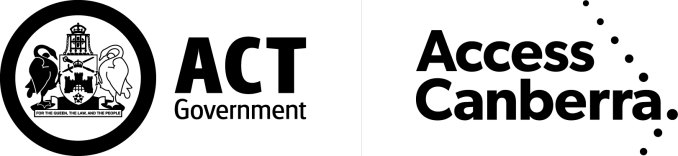 LAND TITLESACCESS CANBERRAChief Minister, Treasury and Economic Development DirectorateTRANSMISSION APPLICATIONLAND TITLESACCESS CANBERRAChief Minister, Treasury and Economic Development DirectorateTRANSMISSION APPLICATIONLand Titles Act 1925Land Titles Act 1925IMPORTANT INFORMATIONThis form is to be used to lodge a transmission application under the Land Titles Act 1925 (the Act).  You can access the Act at www.legislation.act.gov.au.  You may also obtain further information and forms at www.act.gov.au/accesscbr.IMPORTANT INFORMATIONThis form is to be used to lodge a transmission application under the Land Titles Act 1925 (the Act).  You can access the Act at www.legislation.act.gov.au.  You may also obtain further information and forms at www.act.gov.au/accesscbr.PRIVACY INFORMATIONThe collection of personal information in this form is required by law under the Land Titles Act 1925, to ensure accurate and legal transfer of title or registration of other interests relating to land and for maintaining publicly searchable registers and indexes. Personal information collected on this form will be handled in accordance with the Territory Privacy Principles in Schedule 1 of the Information Privacy Act 2014.  More detailed information about how Access Canberra handles this personal information is available at: https://www.act.gov.au/acprivacyPRIVACY INFORMATIONThe collection of personal information in this form is required by law under the Land Titles Act 1925, to ensure accurate and legal transfer of title or registration of other interests relating to land and for maintaining publicly searchable registers and indexes. Personal information collected on this form will be handled in accordance with the Territory Privacy Principles in Schedule 1 of the Information Privacy Act 2014.  More detailed information about how Access Canberra handles this personal information is available at: https://www.act.gov.au/acprivacyINSTRUCTIONS FOR COMPLETIONA Transmission Application is a dutiable document. Original sealed probate or certified true copy of original must be supplied with lodgement of this form.The certificate of title or production of title consenting to the registration of this document is required for lodgement.The Buyer and Seller Verification Declarations (in cases of bankruptcy) must be completed prior to lodgement of this form. The submission date and reference number must be recorded on this form.Please indicate if the property is a Crown lease granted under the Land Rent Scheme. Duty for a land rent transaction is calculated in the same way as other Crown leases. If a duty concession/exemption is being claimed or the transferee is applying for Deferred Duty, please record the applicable code number. The codes and required documentation to retain are available on www.revenue.act.gov.au.All information should be typed or clearly printed.  If completing this form by hand please use a solid black pen only.  The first named person in the entitled section of this form will be the primary contact for ACT Revenue Office purposes.This office will not accept lodgement of this form if it is not completed in full.Any alteration to information provided on this form must be struck through with a black pen.  Substitute information must be clear and all parties must sign in the margin.  Do not use correction fluid or tape.Ensure all required documents are attached.  Execution  by:A Natural Person – Should be witnessed by an adult person who is not a party to the document.Attorney – if this document is executed by an Attorney pursuant to a registered power of attorney, it must set out the full name of the attorney and the form of execution must indicate the source of his/her authority e.g. “AB by his/her attorney XY pursuant to Power of Attorney ACT Registration No…… of which he/she has no notice of revocation”. (This execution requires a witness).Corporation – Section 127 of the Corporations Act provides that a company may now validly execute a document with or without using a Common Seal if the document is signed by:Two directors of the company;A director and a secretary of the company; orWhere the company is a proprietary company and has a sole director who is also the sole company secretary, that director must state sole director.  (This execution does not require a witness).INSTRUCTIONS FOR COMPLETIONA Transmission Application is a dutiable document. Original sealed probate or certified true copy of original must be supplied with lodgement of this form.The certificate of title or production of title consenting to the registration of this document is required for lodgement.The Buyer and Seller Verification Declarations (in cases of bankruptcy) must be completed prior to lodgement of this form. The submission date and reference number must be recorded on this form.Please indicate if the property is a Crown lease granted under the Land Rent Scheme. Duty for a land rent transaction is calculated in the same way as other Crown leases. If a duty concession/exemption is being claimed or the transferee is applying for Deferred Duty, please record the applicable code number. The codes and required documentation to retain are available on www.revenue.act.gov.au.All information should be typed or clearly printed.  If completing this form by hand please use a solid black pen only.  The first named person in the entitled section of this form will be the primary contact for ACT Revenue Office purposes.This office will not accept lodgement of this form if it is not completed in full.Any alteration to information provided on this form must be struck through with a black pen.  Substitute information must be clear and all parties must sign in the margin.  Do not use correction fluid or tape.Ensure all required documents are attached.  Execution  by:A Natural Person – Should be witnessed by an adult person who is not a party to the document.Attorney – if this document is executed by an Attorney pursuant to a registered power of attorney, it must set out the full name of the attorney and the form of execution must indicate the source of his/her authority e.g. “AB by his/her attorney XY pursuant to Power of Attorney ACT Registration No…… of which he/she has no notice of revocation”. (This execution requires a witness).Corporation – Section 127 of the Corporations Act provides that a company may now validly execute a document with or without using a Common Seal if the document is signed by:Two directors of the company;A director and a secretary of the company; orWhere the company is a proprietary company and has a sole director who is also the sole company secretary, that director must state sole director.  (This execution does not require a witness).LAND TITLESACCESS CANBERRAChief Minister, Treasury and Economic Development DirectorateTRANSMISSION APPLICATIONLAND TITLESACCESS CANBERRAChief Minister, Treasury and Economic Development DirectorateTRANSMISSION APPLICATIONLAND TITLESACCESS CANBERRAChief Minister, Treasury and Economic Development DirectorateTRANSMISSION APPLICATIONLAND TITLESACCESS CANBERRAChief Minister, Treasury and Economic Development DirectorateTRANSMISSION APPLICATIONLAND TITLESACCESS CANBERRAChief Minister, Treasury and Economic Development DirectorateTRANSMISSION APPLICATIONLAND TITLESACCESS CANBERRAChief Minister, Treasury and Economic Development DirectorateTRANSMISSION APPLICATIONLand Titles Act 1925Land Titles Act 1925Land Titles Act 1925Land Titles Act 1925LODGING PARTY DETAILSLODGING PARTY DETAILSLODGING PARTY DETAILSLODGING PARTY DETAILSLODGING PARTY DETAILSLODGING PARTY DETAILSNameEmail AddressEmail AddressEmail AddressCustomer Reference NumberContact Telephone NumberTITLE AND LAND DETAILSTITLE AND LAND DETAILSTITLE AND LAND DETAILSTITLE AND LAND DETAILSTITLE AND LAND DETAILSVolume & FolioDistrict/DivisionSectionBlockUnitTHE SELLER VERIFICATION DECLARATION HAS BEEN SUBMITTED (In cases of bankruptcy only) to be completed prior to lodgement of this document) Yes – (provide date and reference number, if there are multiple submissions provide details for all)Submission Date:                                                              Reference Code:FULL NAME OF DECEASED / BANKRUPT (Surname Last)DATE OF DEATH (if applicable)PERCENTAGE OF INTEREST OWNED (whole or state share)PERCENTAGE OF INTEREST BEING TRANSFERRED (whole or state share)REPRESENTING SOLICITOR DETAILS FOR APPLICANT (Complete if applicable – otherwise state below “Not Applicable”)REPRESENTING SOLICITOR DETAILS FOR APPLICANT (Complete if applicable – otherwise state below “Not Applicable”)REPRESENTING SOLICITOR DETAILS FOR APPLICANT (Complete if applicable – otherwise state below “Not Applicable”)Name of FirmSolicitor Email AddressSolicitor NameFULL NAME OF APPLICANT (Surname Last)THE BUYER VERIFICATION DECLARATION HAS BEEN SUBMITTED (must be completed prior to lodgement of this document)Provide date and reference number/sSubmission Date:                      Reference Code:      ENTITLEMENT (delete whichever is not applicable)Entitled as - Executor / Beneficiary / Administrator /Other (Please State) -      FORM OF TENANCY (only complete if applying as beneficiaries) Joint Tenants Tenants in Common in the following shares (Please state proprietors name and shares out in full) -SUPPORTING DOCUMENTATION (delete whichever is not applicable)SUPPORTING DOCUMENTATION (delete whichever is not applicable)SUPPORTING DOCUMENTATION (delete whichever is not applicable)Pursuant to:            Probate            Letters of Administration            Sequestration Order           Other – Please specify       Pursuant to:            Probate            Letters of Administration            Sequestration Order           Other – Please specify       Pursuant to:            Probate            Letters of Administration            Sequestration Order           Other – Please specify       NumberGranted on (date)Granted to:ARE YOU APPLYING FOR A CONCESSION, EXEMPTION OR DUTY DEFERRAL? (See instructions) DOES THIS TRANSACTION INVOLVE A LAND RENT LEASE? (See instructions) Yes (if yes provide code number) Code Number:       No Yes         NoDEVELOPMENT STATUS (Tick the appropriate box – one box must be completed)LAND USE (Tick the appropriate box – one box must be completed) Land Only     Incomplete Building   Building Completed  Residential  Rural    Commercial                                                     EXECUTOR/S CONSENT (if applicable)EXECUTOR/S CONSENT (if applicable)Print full name of Executor/sSignature of Executor/sPrint full name and address of witness Signature of witness APPLICANT’S EXECUTIONAPPLICANT’S EXECUTIONPrint full name of applicantSignature or common seal of applicantPrint full name and address of witness Signature of witnessOFFICE USE ONLYOFFICE USE ONLYOFFICE USE ONLYOFFICE USE ONLYLodged byCertificate of title lodgedData entered byCertificates attached to titleRegistered byAttachments/Probate/WillLetters of AdministrationRegistration dateProduction number